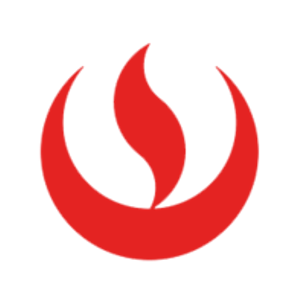 Manual de usuarioImplementación BannerDocentesContenidoConceptos generalesEste módulo permite crear o mantener la información de un docente o asesor.​ Para este caso, existirá un periférico que creará al docente e ingresará toda su información a Banner a través del mismo.Información Docente / AsesorSe ingresa a través de SIAINST.Se realiza la búsqueda a través del ID y periodo.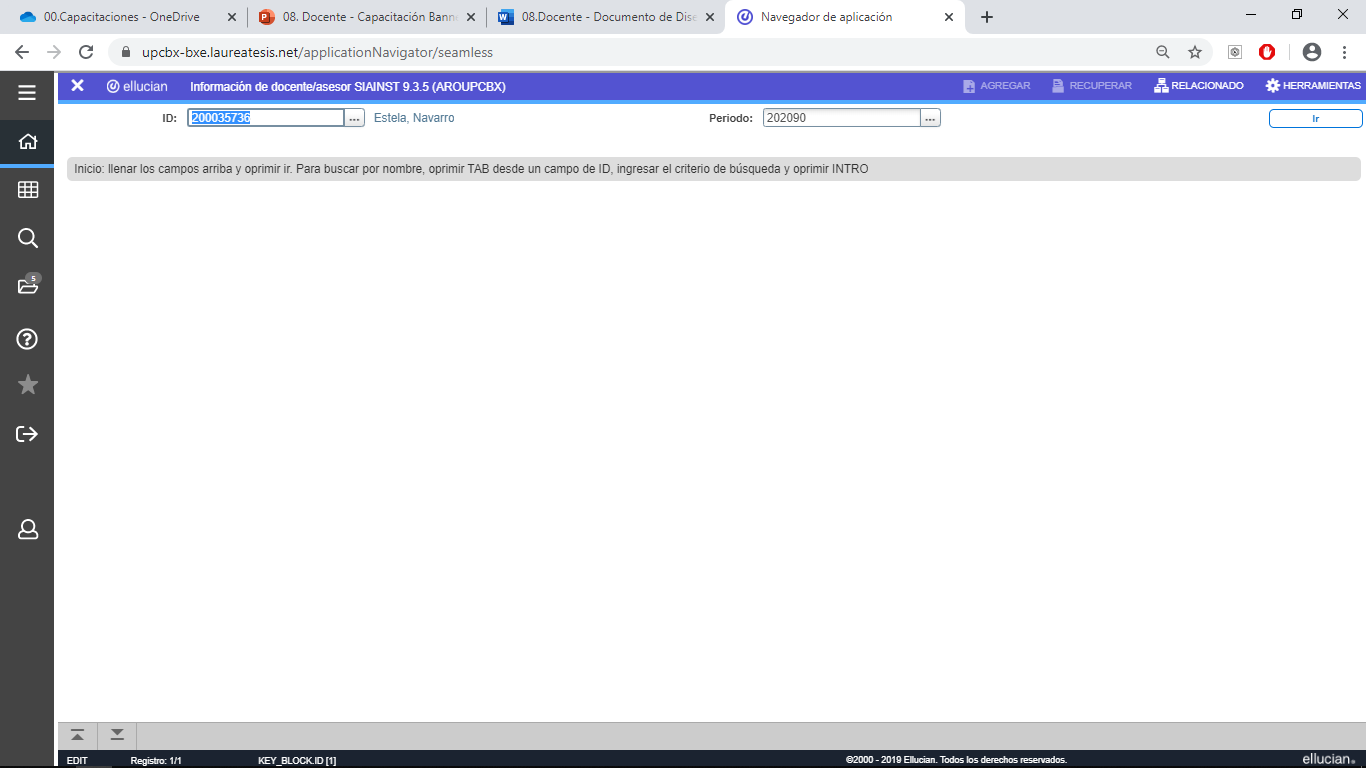 A continuación, se presenta la siguiente pantalla: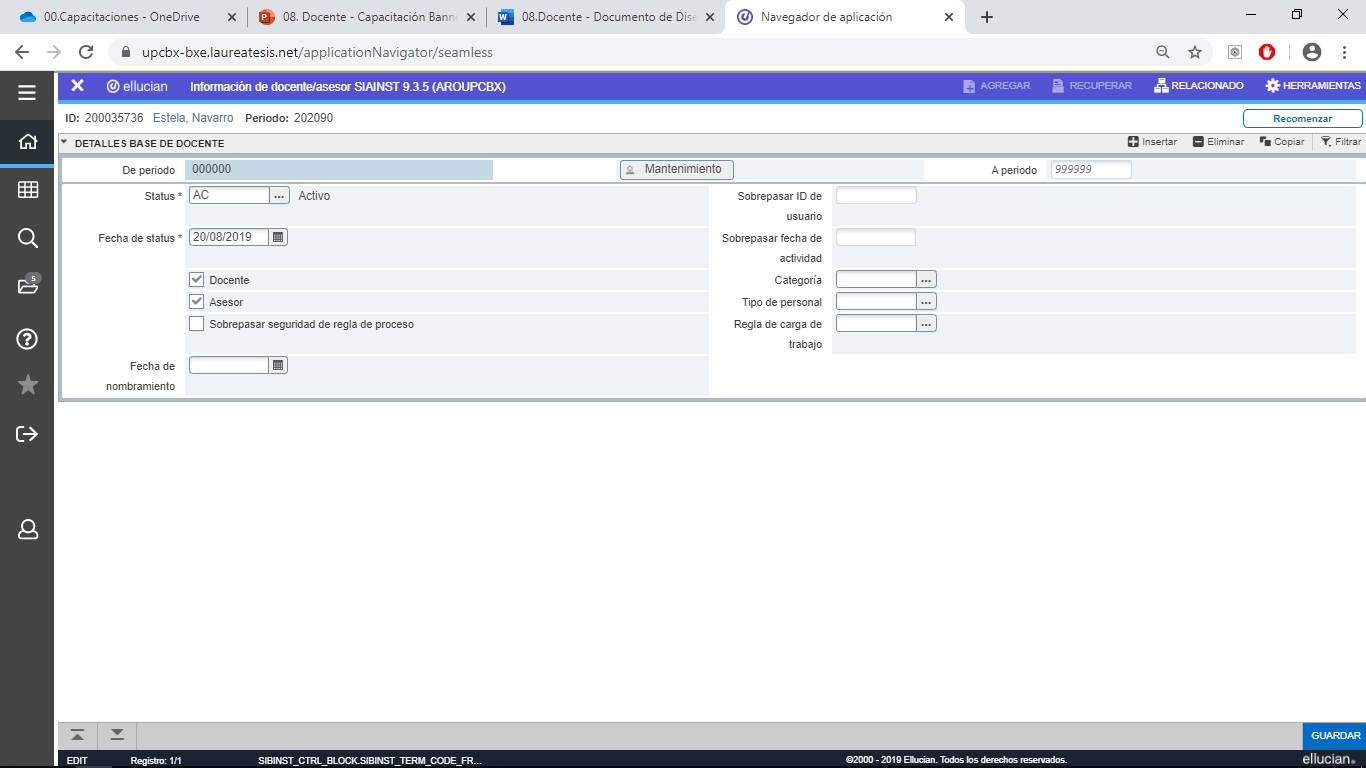 Campos a considerar:PeriodoStatusHabilitar el casillero de docente y/o asesorInformación Profesional del DocenteSe ingresa a través de SIAFPER.Se realiza la búsqueda a través del ID.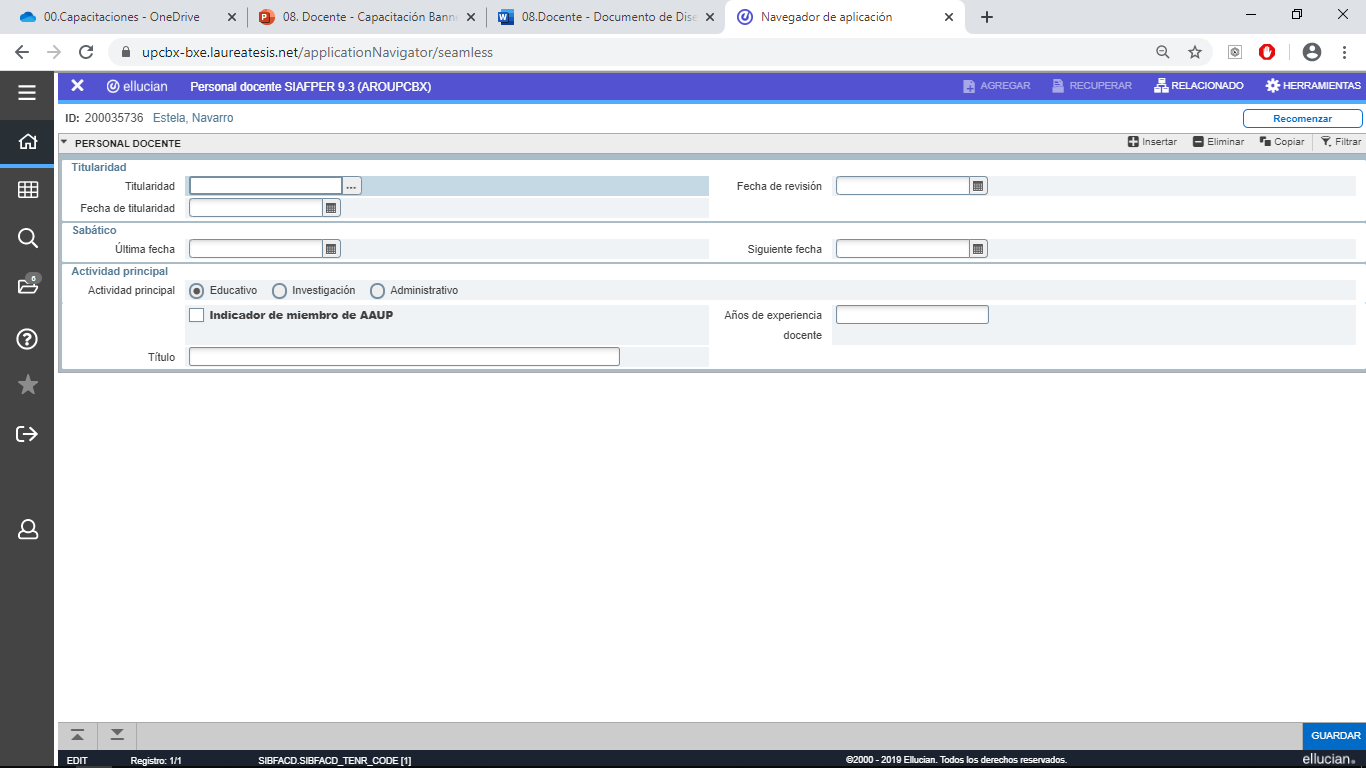 Muestra la información referente a la experiencia laboral. Información Académica del DocenteSe ingresa a través de SIAFDEG.Se realiza la búsqueda a través del ID.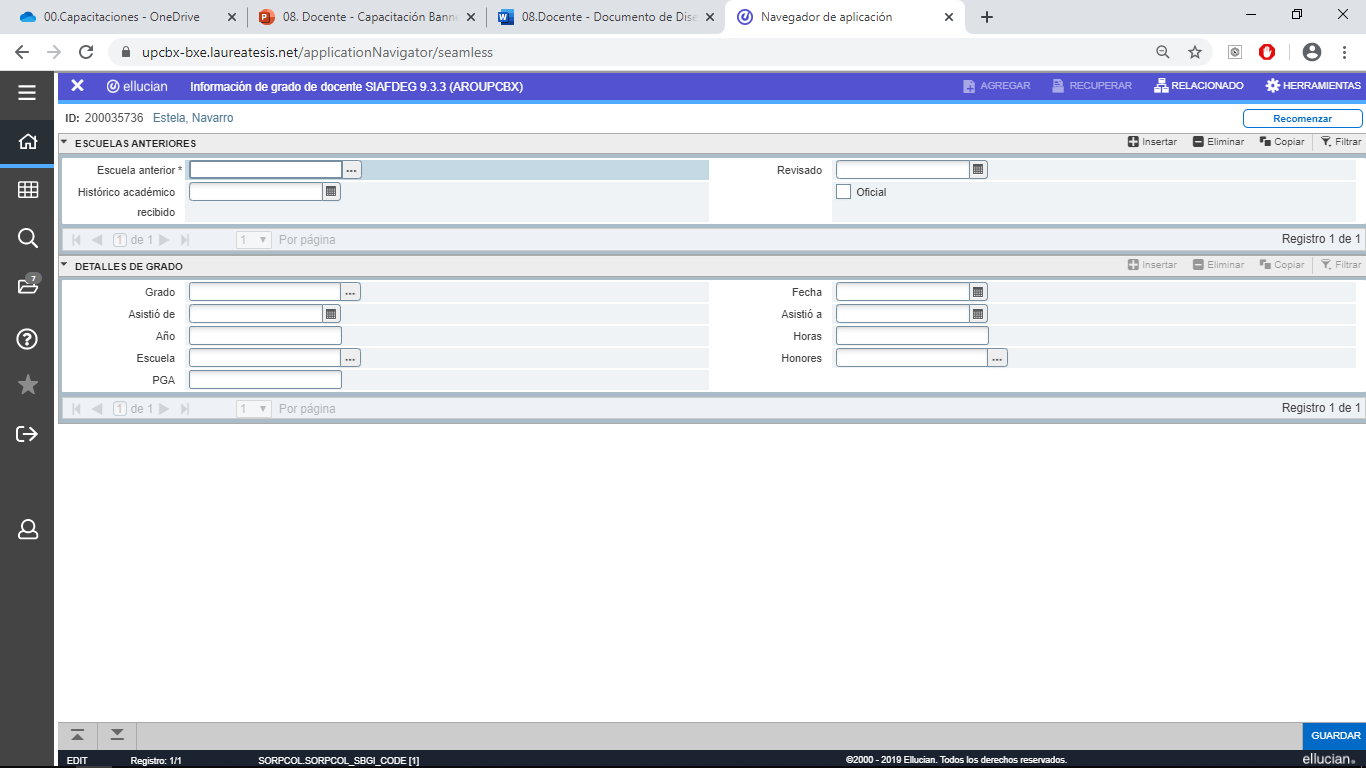 Muestra información referente a los estudios cursados. Carga Académica del DocenteSe ingresa a través de SIAASGN.Se realiza la búsqueda a través del ID.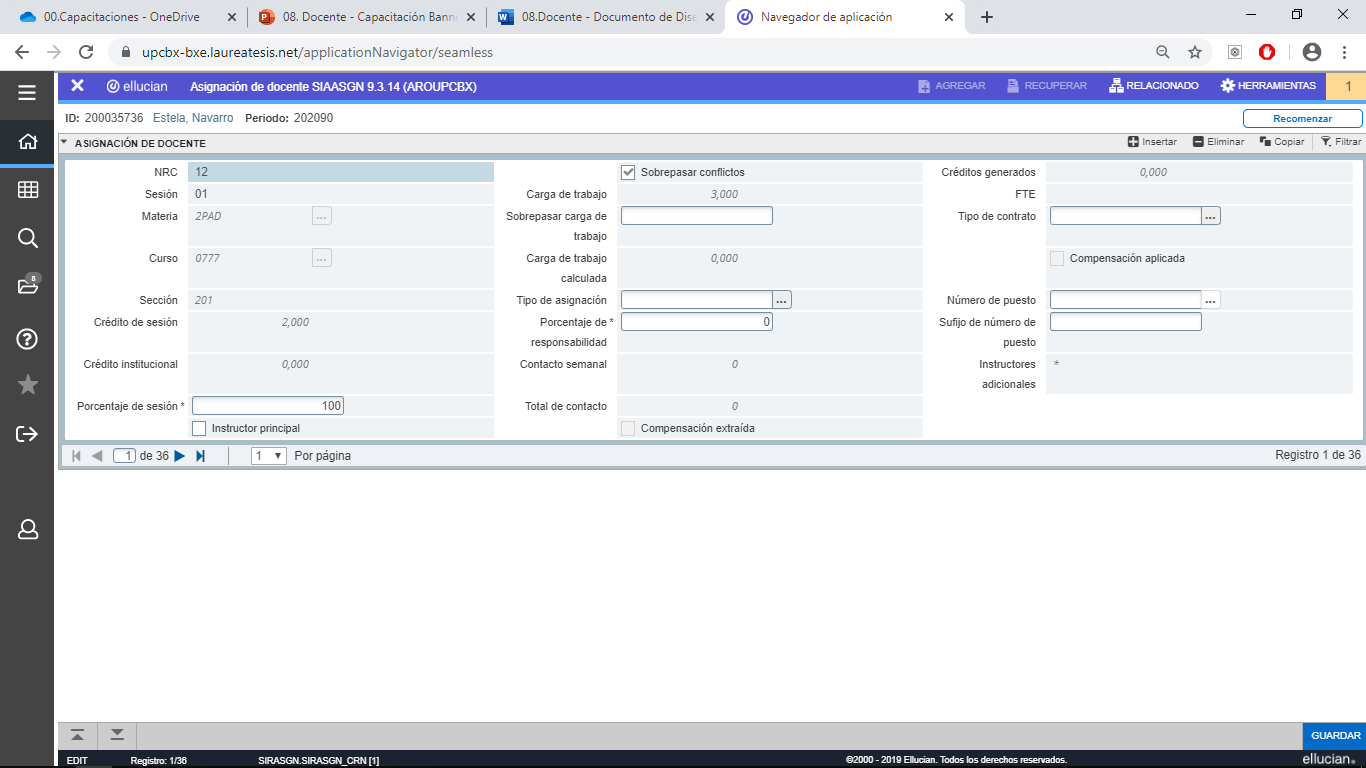 Muestra el detalle de las asignaciones de NRC, horas programadas, cursos, programas, etc. Esta información se muestra de manera individual. Consulta de Horario DocenteSe ingresa a través de 	.Se realiza la búsqueda a través del ID y periodo.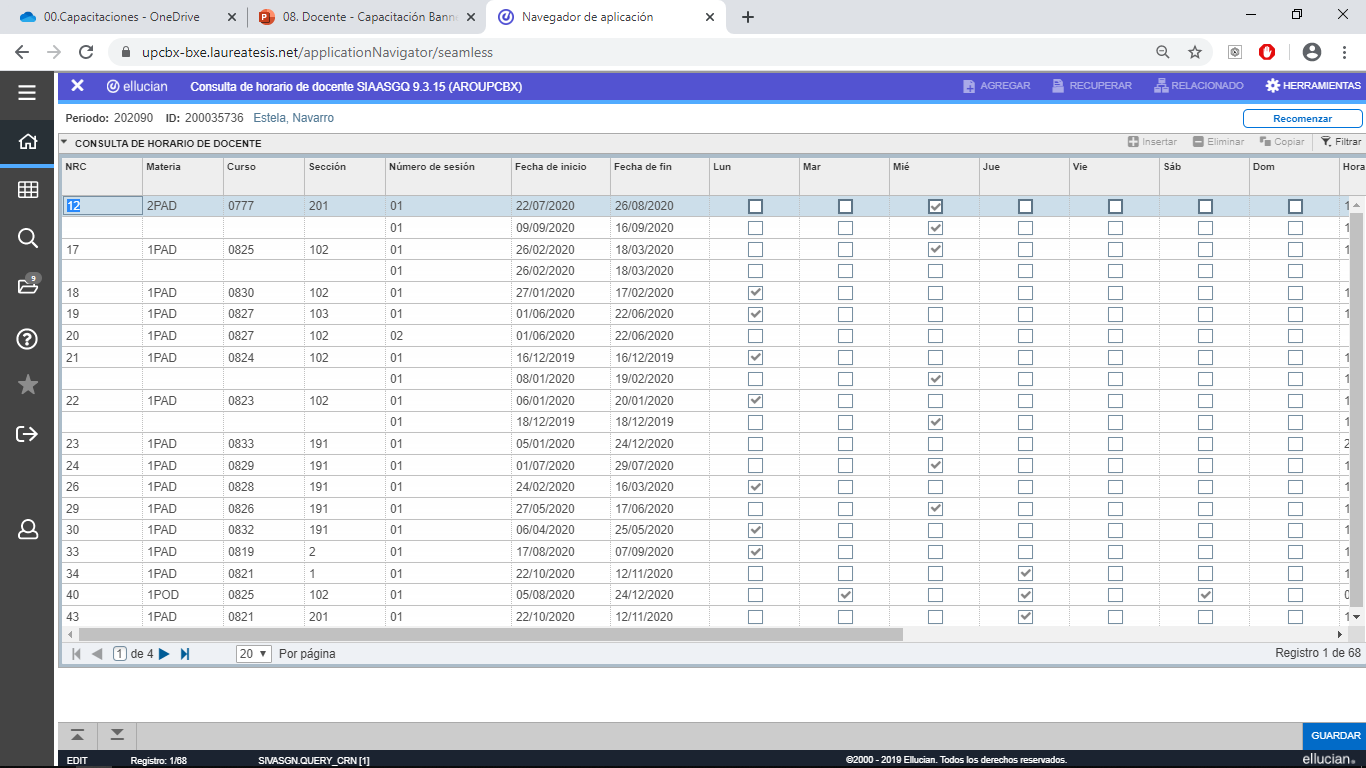 Muestra de manera general y de acuerdo a las columnas establecidas el horario que tiene el docente consultado. Consulta de Docente/AsesorSe ingresa a través de SIAIQRY.Se realiza la búsqueda a través del periodo.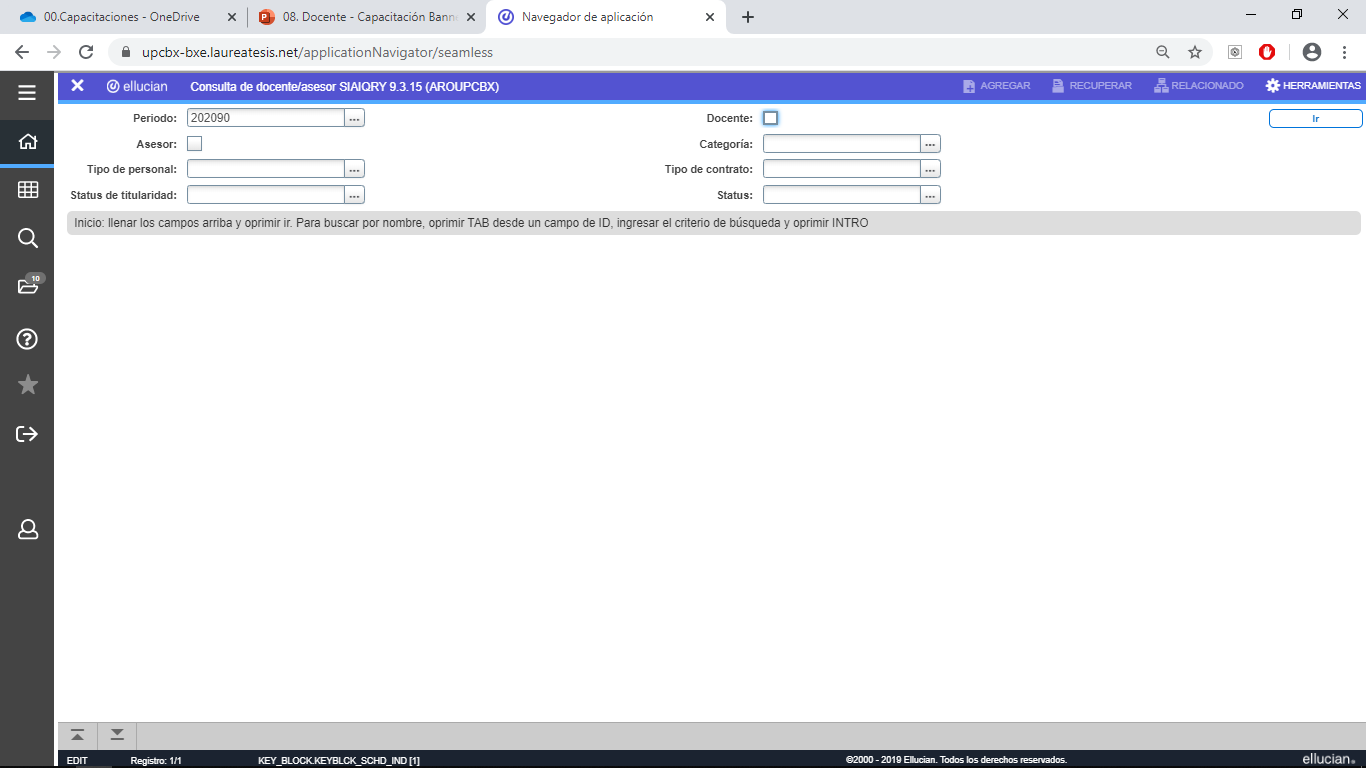 Pantalla para realizar tipo de búsquedas por periodo, tipo de personal, categoría, etc.Consulta de Docentes Disponibles por PeriodoSe ingresa a través de SOAFAVQ.Se realiza la búsqueda a través del periodo.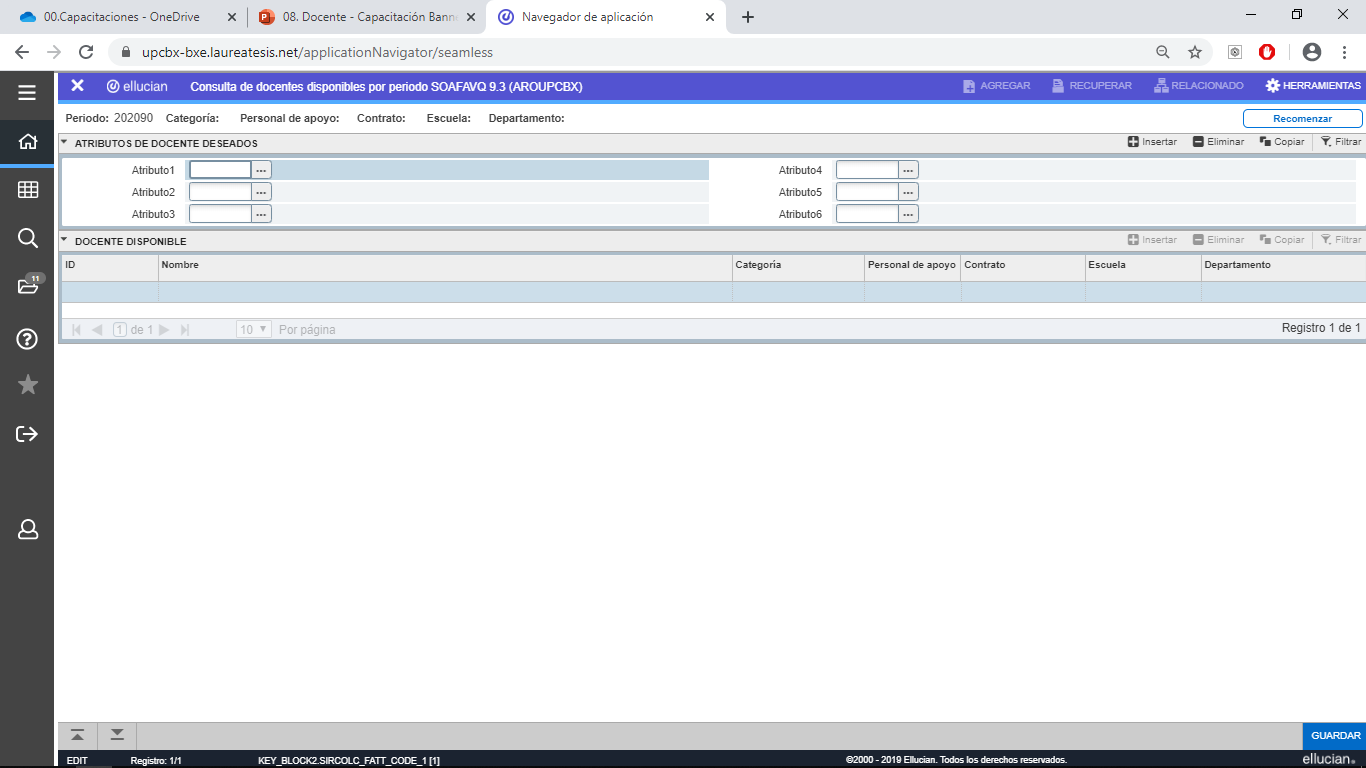 Muestra una pantalla donde se puede realizar búsquedas a través de atributos. VersiónFechaElaboradoDescripción del Cambio1.003-02-2020Documento Inicial